Informacja o przetwarzaniu danych osobowych dla  osób korzystających z usług Domu Seniora działającego pod nazwą Edukacyjny SenioralnyOśrodek Wsparcia i Aktywności „EDU-SOWA”Administratorem danych osobowych osób korzystających z usług Domu Seniora jest: Uniwersytet Łódzki z siedzibą przy ul. Narutowicza 68, 90-136 Łódź.W każdym przypadku Pani/Pan może skontaktować się z Inspektorem Ochrony Danych na wyżej wskazany adres korespondencyjny z dopiskiem: Inspektor Ochrony Danych, 
e-mailowo pod adresem poczty elektronicznej: iod@uni.lodz.plDane osobowe będą przetwarzane w celu korzystania z usług Domu Seniora.Dane osobowe będą przetwarzane:na podstawie zawartej umowy;na podstawie wyrażonej przez Panią/Pana zgody na przetwarzanie danych osobowych – w sytuacjach, gdy przepis prawa lub zawarta umowa nie daje podstaw do przetwarzania danych.Odbiorcami danych osobowych będą podmioty uprawnione na podstawie przepisów prawa lub podmioty, którym Administrator powierzył przetwarzanie danych osobowych na podstawie umowy.Dane osobowe będą przechowywane zgodnie z przepisami o narodowym zasobie archiwalnym i archiwach państwowych oraz innymi przepisami prawa.Przysługuje Pani/Panu prawo:dostępu do treści swoich danych;do ich sprostowania, gdy są niezgodne ze stanem rzeczywistym;do ich usunięcia, ograniczenia przetwarzania, a także przenoszenia danych – w przypadkach przewidzianych prawem;do wniesienia sprzeciwu wobec przetwarzania danych;do cofnięcia zgody w dowolnym momencie bez wpływu na zgodność z prawem przetwarzania, którego dokonano przed cofnięciem zgody;do wniesienia skargi do organu nadzorczego, którym jest Prezes Urzędu Ochrony Danych Osobowych z siedzibą w Warszawie przy ul. Stawki 2.Podanie przez Panią/Pana danych osobowych jest dobrowolne, ale niezbędne dla realizacji celów, o których mowa w pkt 3.Przetwarzanie danych osobowych odbywa się na podstawie art. 6 ust. 1 lit. b) i a) oraz art. 9 ust. 2 lit. a) i b) rozporządzenia Parlamentu Europejskiego i Rady (UE) 2016/679 z dnia 27 kwietnia 2016 r. w sprawie ochrony osób fizycznych w związku z przetwarzaniem danych osobowych i w sprawie swobodnego przepływu takich danych oraz uchylenia dyrektywy 95/46/WE (ogólne rozporządzenie o ochronie danych) w związku m.in. z przepisami ustawy z 20 lipca 2018 r. Prawo o szkolnictwie wyższym i nauce oraz ustawy z dnia 26 czerwca 1974 r. Kodeks pracy.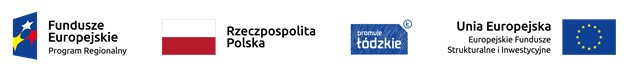 